								Toruń, 4 grudnia 2023 roku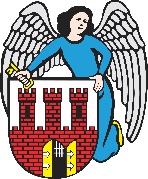    Radny Miasta Torunia        Piotr Lenkiewicz								Sz. Pan								Michał Zaleski								Prezydent Miasta ToruniaZAPYTANIAPowołując się na § 18.4 Regulaminu Rady Miasta Torunia zwracam się do Pana Prezydenta z zapytaniami:Jaki jest plan przeznaczenia terenu (zgodnie z miejscowym planem zagospodarowania przestrzennego) na terenu zaznaczonego na załączonej mapie (między Buszczyńskich 1 / 3 / 5 / 9 a blokami przy Działowskiego 10 i 12)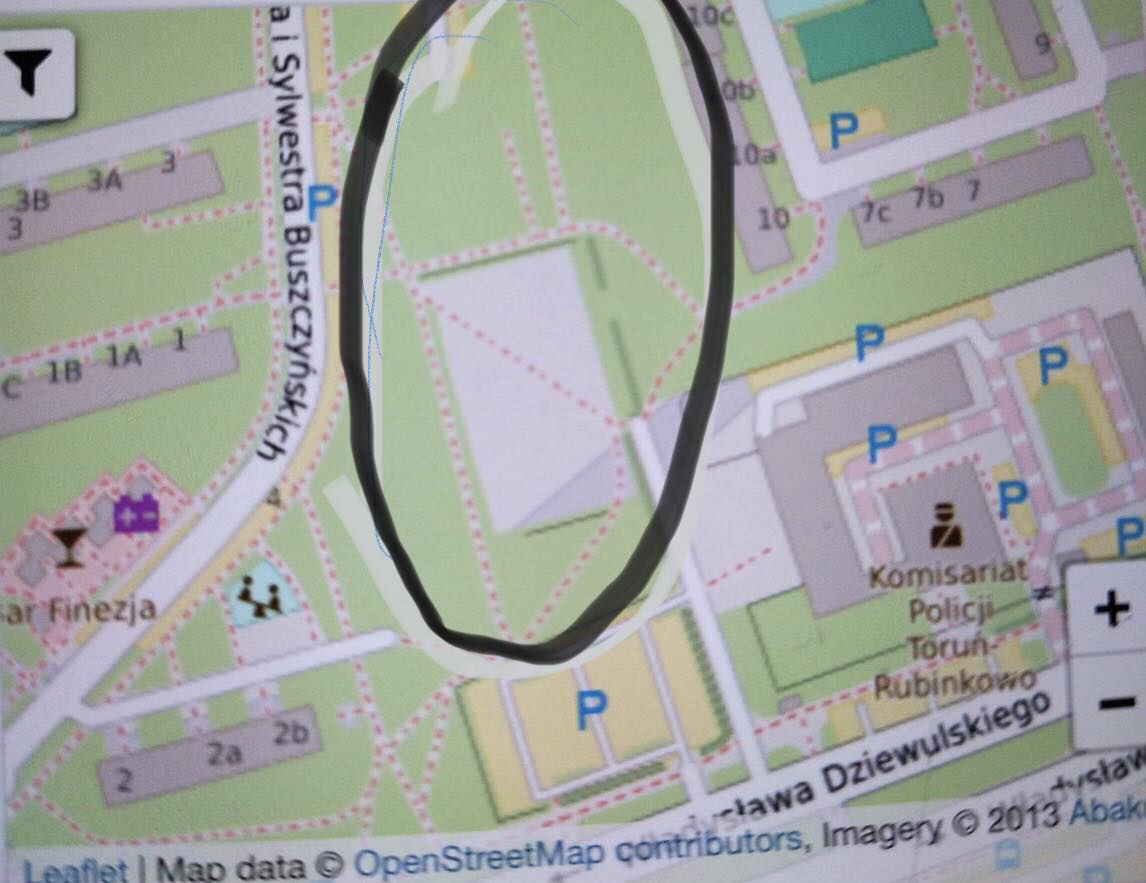 